Grant Recipient: Grant Type:    Temporary      Continuous     PermanentHHW: Estimated households in collection area   Number of HHW Participants         	Percent HHW Participation AG:  Estimated Farms in collection area      Number of Ag Participants    Percent Ag Participation VSQG: Total number VSQG participants   Total receiving 50% ag subsidy Note: If this is a multi-municipal/tribal collection, consolidate all collections on this sheet.HHW Waste DataAg Waste DataVSQG WastesARM-ACM-390fillable (Rev. 11/21)ARM-ACM-390fillable (Rev. 11/21)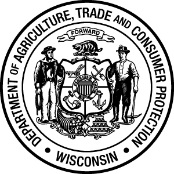 Wisconsin Department of Agriculture, Trade and Consumer ProtectionDivision of Agricultural Resource ManagementBureau of Agrichemical ManagementPO Box 8911  Madison WI  53708-8911Phone: (608) 224-4545  Email: DATCPcswp@Wisconsin.gov Wisconsin Department of Agriculture, Trade and Consumer ProtectionDivision of Agricultural Resource ManagementBureau of Agrichemical ManagementPO Box 8911  Madison WI  53708-8911Phone: (608) 224-4545  Email: DATCPcswp@Wisconsin.gov Wisconsin Clean Sweep Ag and/or HHW Collection 
Waste SummaryWisconsin Clean Sweep Ag and/or HHW Collection 
Waste SummaryWisconsin Clean Sweep Ag and/or HHW Collection 
Waste SummaryItemTotal Weight (lbs.)Pesticides/PoisonsLead/Oil PaintCaustics/CorrosivesReactivesSolvents/ThinnersWaste OilPCBsAerosol CansMercuryDioxinsLatex PaintOtherTotal ALL Collected Chemicals (lbs.)Average Weight Collected Per Participant (lbs.)ItemTotal Weight (lbs.)Agricultural waste collected Average weight per participant (lbs.)ItemTotal Weight (lbs.)VSQG Wastes Collected 
(Non-subsidized collected waste)VSQG Subsidized Waste 
(50% DATCP subsidized waste)Avg. weight per VSQG participant 